NIKHIL 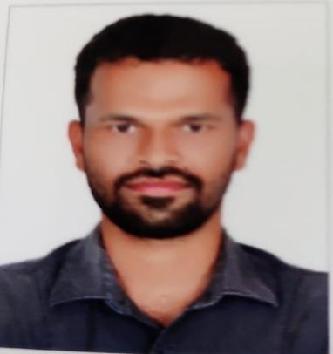 DOB:	15-07-1991PHONE: 0504753686 	EMAIL: Nikhil-399522@2freemail.com     	CAREER OBJECTIVESeeking a position to utilize my skill sets in the mechanical sector that offers professional growth and to ensure maximum contribution toward the organization I work with for mutual benefits. With the rare combination of Mechanical engineering skills and HVAC skills that I hold, I am enthusiastic to give my best to my organization’s competitive advantages.SUMMARYMotivated self-starter with extra-ordinary interpersonal skillsTake ownership of duties as assigned and beyondAble to work independently under pressureGreat team player with positive attitudeWORK EXPERIENCE:➢ MEP Site in-charge- ABU DHABI	(2017-2020)HVAC TEAM LEADER -ABSOTHERM FACILITY MANAGEMENT, COCHIN  (2015-2017)COCHIN SHIPYARD LTD.  (2014-2015)EDUCATIONAL QUALIFICATIONS:PERSONALITY STRENGTHSGood interpersonal skillsPatienceMultitaskingWilling to learn and work hardEXTRA CURRICULAR ACTIVITIESRepresented School in Revenue Level Science ExhibitionsRepresented Graduate College in University Level Sports & AthleticsLANGUAGESKNOWNEnglish,Hindi ,Malayalam ,Tamil,DECLARATIONI hereby vouch that the above-mentioned information is apt to my knowledge and I bear the responsibility for the correctness of the particulars.COURSEINSTITUTEYEAR OF PASSINGPG DIPLOMAPROLIFICSYSTEMS & TECHNOLOGIESP.V.T.2016(HVAC )L.T.D,ERNAKULAMB TECHMATHA COLLEGE OF ENGINEERING,2014(MECHANICAL)NORTH PARAVURPLUS TWOG.H.S.SCHOOL EDAPPALLY, ERNAKULAM2009SSLCMARY MATHA E.M.H. SCHOOL THRIKKARA,2007ERNAKULAM